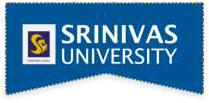 Name of the Alumni: Programme:Branch: Alumni Feedback Report(1-5 means Low-High)NameBranchProgrammeAcademic yearRegulationCourse Contents of Curriculum are in tune withthe Program OutcomesCurriculum has   paved   a good   foundation   inunderstanding the basic Teaching techniquesCompositions contents of pedagogy of Science,Arts & Social science are satisfactoryCurriculum	contents	are	designed	to	enable problem solving skills & core competencies for a teacher.Electives are enabled the passion to learn newtechnologies of teaching to global standardsInclusion of Action research & School Internship semester improves the teaching Competency andleadership qualities among student teachersThe curriculum imparted the all the competenciesrequired for the teaching professionThe current curriculum is in accordance with the Global standards.